VOPO4·2H2O: Large-Scale Synthesis and Zinc-Ion Storage ApplicationSupplementary MaterialXianghua Zhang1, Dan Yang1, Weiling Liu2, Xianhong Rui1*1School of Materials and Energy, Guangdong University of Technology, Guangzhou 5100062School of Materials Science and Engineering, Nanyang Technological University, Singapore, 639798* Correspondence: 
Corresponding Author
xhrui@gdut.edu.cn (X. Rui)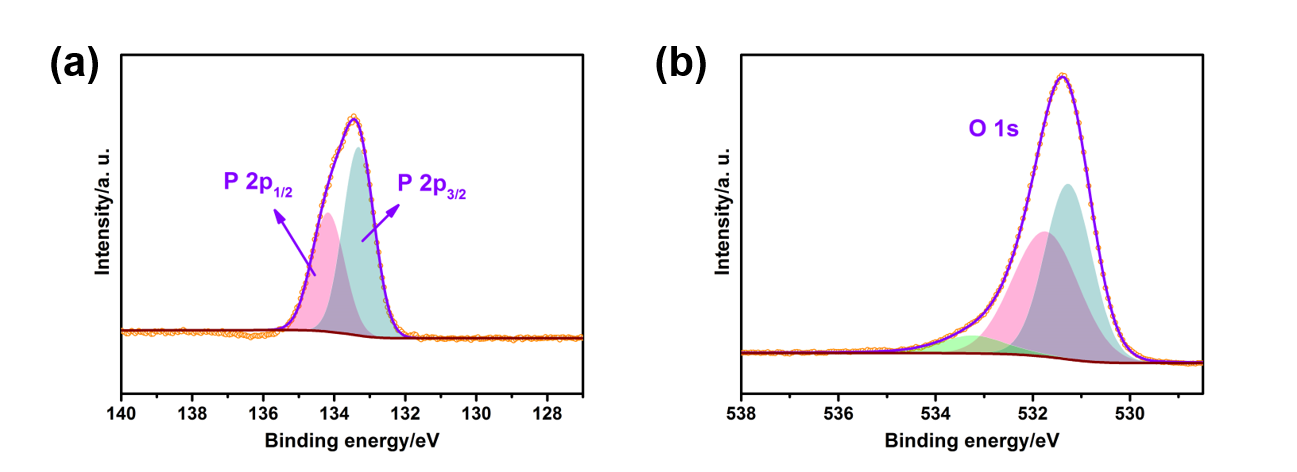 Supplementary Figure 1. The high-resolution XPS spectra of P2p and O1s in the VOPO4·2H2O sample.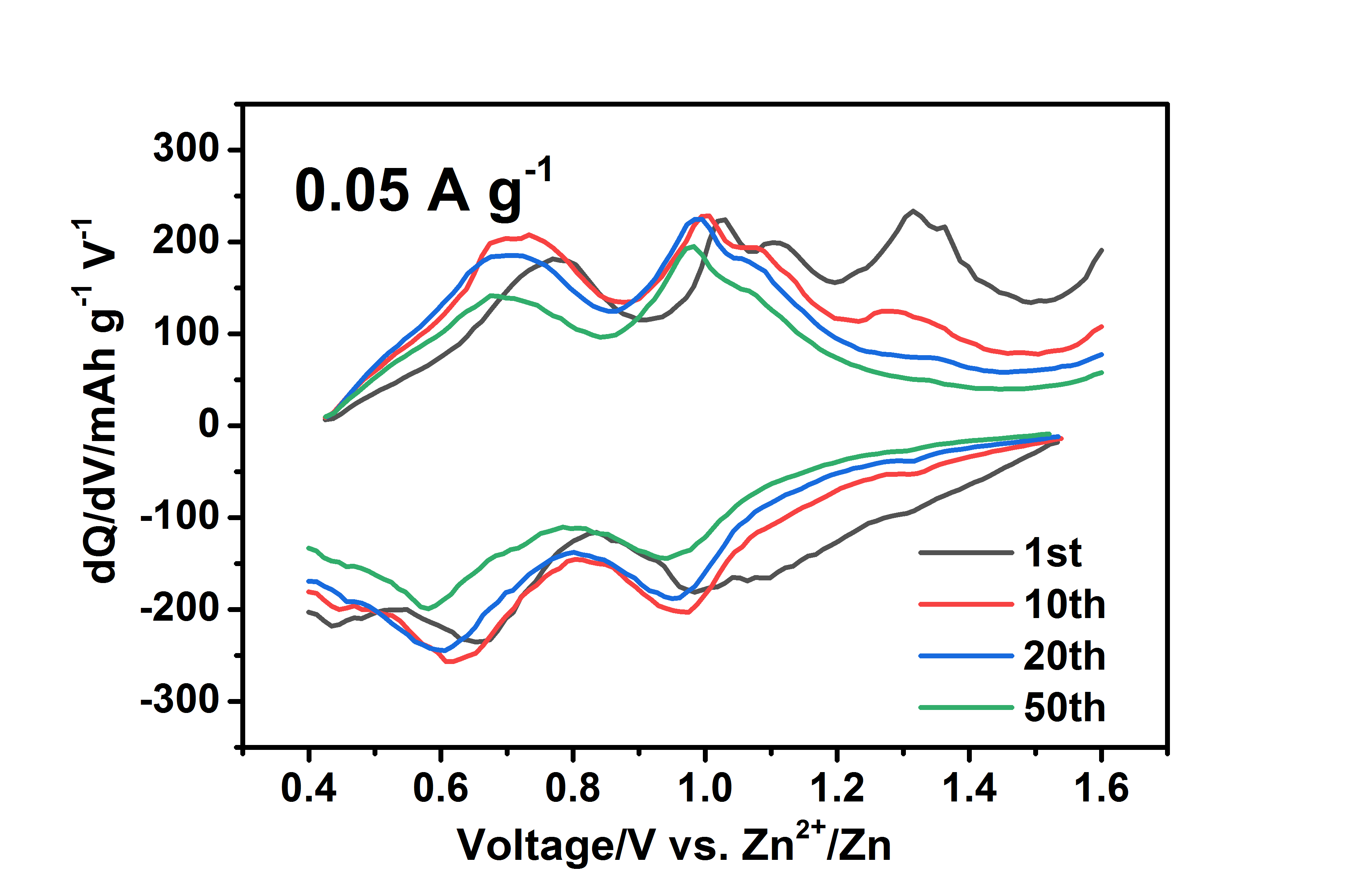 Supplementary Figure 2. The associated differential capacity curves of the VOPO4·2H2O sample at low current density of 0.05 A g-1.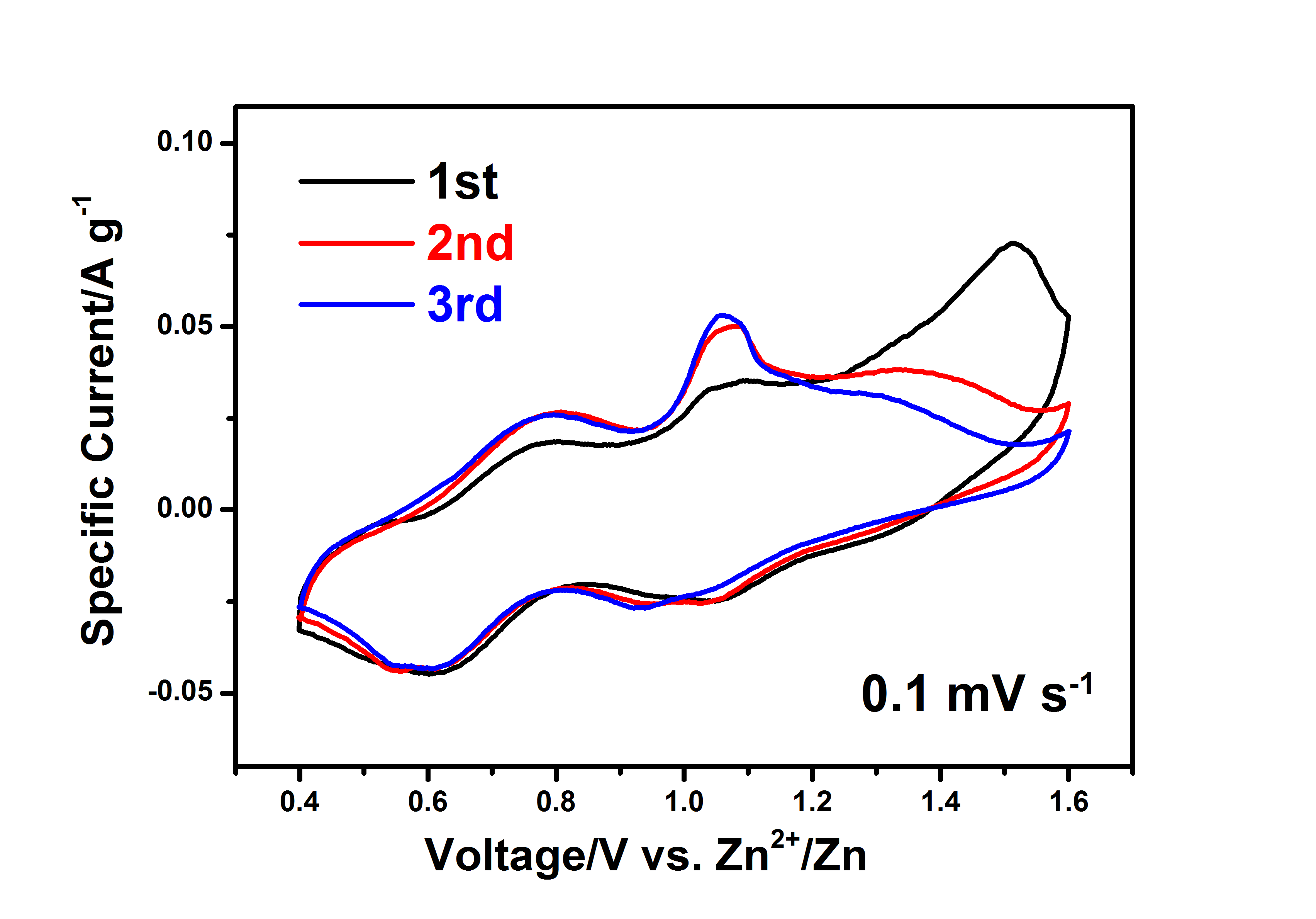 Supplementary Figure 3. The CV curves of the VOPO4·2H2O sample at a scan rate of 0.1 mV s-1.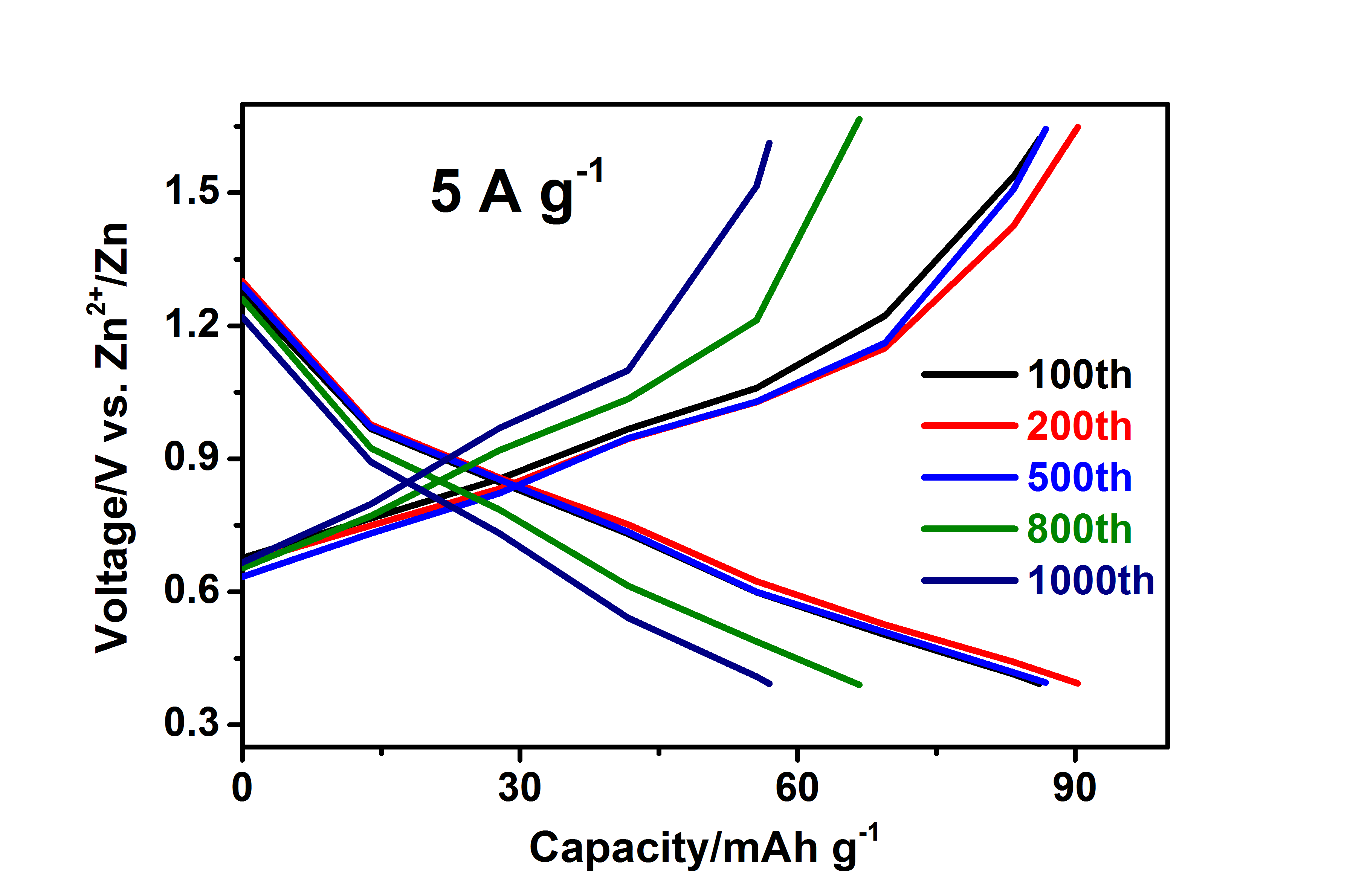 Supplementary Figure 4. The galvanostatic charge-discharge curves of the VOPO4·2H2O sample at high current density of 5 A g-1.